«Η έκσταση της σιωπής» της Ξανθής Κουτσογιάννη παρουσιάζεται στη Δημοτική Πινακοθήκη ΛαμίαςΟ Δήμος Λαμιέων, ο Όμιλος Φθιωτών Λογοτεχνών και Συγγραφέων, ο Εξωραϊστικός- Εκπολιτιστικός Σύλλογος Γυναικών Λαμίας και οι Εκδόσεις Γαβριηλίδη σας προσκαλούν στην παρουσίαση της ποιητικής συλλογής της Ξανθής Κουτσογιάννη «Η έκσταση της σιωπής» την Τετάρτη 11 Νοεμβρίου 2015 και ώρα 7:00 μμ στην κεντρική αίθουσα της Δημοτικής Πινακοθήκης Λαμίας «Αλέκος Κοντόπουλος».Το βιβλίο θα παρουσιάσουν οι φιλόλογοι Αφροδίτη Θεοδώρου και Χριστίνα Μήτσιου. Ποιήματα θα απαγγείλει η Εύη Σταματίου ενώ η μουσική επένδυση είναι του Κώστα Νέλλα.  Από το Γραφείο Τύπου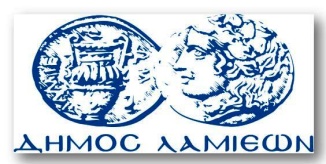         ΠΡΟΣ: ΜΜΕ                                                            ΔΗΜΟΣ ΛΑΜΙΕΩΝ                                                                     Γραφείου Τύπου                                                               & Επικοινωνίας                                                       Λαμία, 9/11/2015